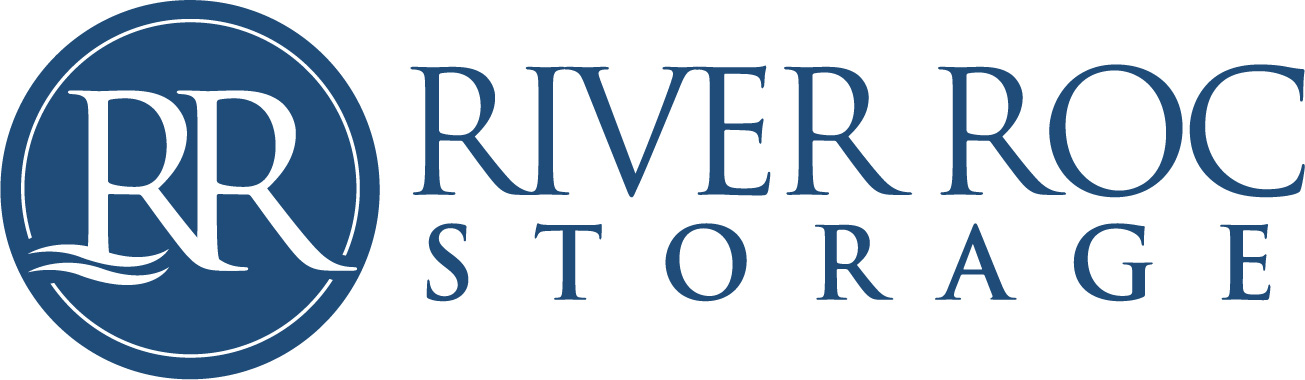 15950 Co Rt 3Clayton NY 13624315-285-5553riverrocstorage@gmail.comwww.riverrocstorage.comCar Information Sheet Name _________________________________________________________________________________________Address_______________________________________________________________________________________E-Mail_____________________________________ Phone Number_________________________________Car #1Make______________________________________ Model_____________________________________________Year_______________________________________ Length Overall __________________________________Width Overall______________________________________Car #2Make______________________________________ Model_____________________________________________Year_______________________________________ Length Overall __________________________________Width Overall______________________________________